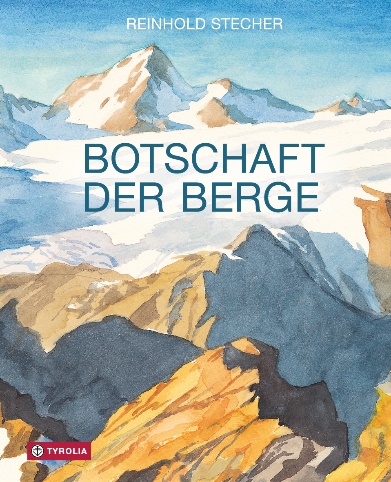 Reinhold StecherBotschaft der BergeMit Aquarellen des Autors16., neu gestaltete Auflage96 Seiten, 28 farb. Abb., 21 x 26 cm, gebundenTyrolia-Verlag, Innsbruck-Wien, 17. Auflage 2023ISBN 978-3-7022-3385-3€ 24,95 Auch als E-Book erhältlich: ISBN 978-3-7022-3386-0, € 14,99 Viele Wege führen zu Gott – einer geht über die BergeDer 100.000-mal verkaufte Stecher-Klassiker – neu illustriertImmer wieder wird behauptet, dass der Mensch von heute über die Natur keinen Zugang mehr zu Gott fände. Mit der Umwandlung von einer drohend-übermächtigen oder einer romantisch empfundenen zu einer technisch-manipulierten Natur seien solche Aufstiege zum Unendlichen passé. Reinhold Stecher hat jahrzehntelang mit jungen Menschen das Gegenteil erlebt und  viele unvergessliche Stunden in Eis und Fels verbrachtMit den Bildern und Gedanken dieses Buches wollte er ihnen und vielen anderen mehr den inneren Reichtum der Berge erschließen. Sie wenden sich an jene Bergwanderer und Bergsteiger, die auf den Höhen mehr suchen als Fitness, Leistung und einen Drink an der Bar des Berghotels. Viele  von ihnen werden  wohl einem der berühmtesten Stecher-Zitate zustimmen können: „Viele Wege führen zu Gott – einer geht über die Berge.“„Es gibt Bücher, die fesseln, die interessieren, die belehren, und solche, die alles in allem sind und damit beglücken. Ein solches Buch ist die ‚Botschaft der Berge‘. Es sitzt jedes Wort und jeder Satz, jede Beobachtung und jede Schlussfolgerung.“ (Sonntagsblatt für die Steiermark)„Das Buch ist ein Ausdruck der tiefen Überzeugung, dass auch in unserer technisierten Welt das ‚Erlebnis Natur‘ zum ‚Erlebnis Gott‘ werden kann.“ (Tiroler Tagesszeitung)Der Autor: Dr. Reinhold Stecher (1921–2013) war über dreißig Jahre in der Jugendseelsorge und als Religionspädagoge in seiner Heimatstadt Innsbruck tätig. Von 1981 bis 1997 war er Bischof der Diözese Innsbruck und im Ruhestand erfolgreicher Autor, Zeichner und Maler. Er ist Träger zahlreicher Preise, u. a. Ökumenischer Predigtpreis 2010 für sein Lebenswerk (Bonn). Jedes seiner Bücher – alle bei Tyrolia – ist zu einem Bestseller geworden.